KLASA:       025-01/23-01/11                                                                                                                                             URBROJ:     2182-9-2-23-6                                              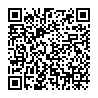 EKO Promina d.o.o.BILJEŠKE UZ FINANCIJSKI IZVJEŠTAJ ZAGODINU KOJA JE ZAVRŠILA NA DAN 31. PROSINCA 2022.SADRŽAJNASLOV1.OPĆI PODACI2.OSNOVE RAČUNOVODSTVENE POLITIKE3.BILJEŠKE UZ BILANCU4.BILJEŠKE UZ RAČUN DOBITI I GUBITAKA5.BILJEŠKE UZ POREZ NA DOBIT6.PREUZETE I POTENCIJALNE OBVEZE7.ODOBRENJE FINANCIJSKIH IZVJEŠTAJAOPĆI PODACIEKO PROMINA je društvo s ograničenom odgovornošću (dalje: Društvo). Društvo je osnovano pod matičnim brojem subjekta (MBS): 100016114 i OIB: 90431466150. Sjedište Društva se nalazi u Oklaju.Osnovne djelatnosti Društva temeljem upisa u Trgovačkom sudu su:djelatnost organiziranja sajmova, održavanje čistoće, odlaganje komunalnog otpada, održavanje javnih površina, održavanje nerazvrstanih cesta, tržnice na malo, održavanje groblja i krematorija i prijevoz pokojnika, obavljanje dimnjačarskih poslova, javna rasvjeta, djelatnost javne odvodnje otpadnih voda, vodoopskrbna djelatnost, upravljanje grobljem, skupljanje otpada za potrebe drugih, prijevoz otpada za potrebe drugih, posredovanje u organiziranju oporabe i/ili zbrinjavanja otpada u ime drugih, skupljanje, oporabe i/ili zbrinjavanja (oporabe odlaganja, spaljivanja i drugih načina zbrinjavanja otpada) odnosno djelatnost gospodarenja posebnim kategorijama otpada, uređenje zelenih površina, parkova i dječjih igrališta, obavljanje usluga parkirališta, projektiranje, građenje, uporaba i uklanjanje građevina, nadzor nad gradnjomDruštvo pojedinačno i samostalno zastupa Barbara Nakić Alfirević, član uprave, direktor.OSNOVE RAČUNOVODSTVENE POLITIKEOsnova sastavljanjaFinancijski izvještaji sastavljeni su sukladno odredbama Hrvatskih standarda financijskog izvještavanja, koje je objavio Odbor za standarde financijskog izvještavanja u Narodnim novinama 86/15 i 105/20, propisanom kao okvirom financijskog izvještavanja temeljem odredbi Zakona o računovodstvu (Narodne novine 78/15, 134/15, 120/16, 116/18, 42/20, 47/20 i 114/22).Društvo je prilikom izrade financijskih izvještaja za 2022. godinu primjenjivalo Međunarodne računovodstvene standarde, u skladu sa Zakonom o računovodstvu te u skladu sa zahtjevima Pravilnika o strukturi i sadržaju godišnjih financijskih izvještaja (Narodne novine 95/16 i 144/20). Financijski izvještaji sastavljeni su primjenom načela povijesnog troška te pod pretpostavkom neograničenog poslovanja. Financijski izvještaji prikazani su u hrvatskim kunama.Strane valutePoslovni događaji koji nisu u izvještajnoj valuti – kunama početno se knjiže preračunavanjem  po važećem tečaju na datum transakcije. Dobici i gubici nastali preračunavanjem uključuju se u račun dobiti i gubitaka u trenutku podmirenja. Imovina i obaveze izraženi u stranim valutama ponovo se preračunavaju na datum bilance primjenom srednjeg tečaja Hrvatske narodne banke važećim na taj datum.PotraživanjaPotraživanja su na temelju obavezno pravnih i drugih osnova, zasnovana prava potraživati od dužnika plaćanje duga, isporuka dobara ili pružanje usluga, a klasificiraju se kao kratkoročna (do jedne godine) i dugoročna (razdoblje duže od jedne godine). Vrijednost potraživanja početno se iskazuje u nominalnoj vrijednosti u trenutku nastajanja potraživanja sukladno ugovoru ili drugom dokumentu. Smanjenje vrijednosti potraživanja provodi se u razdoblju spoznaje o nemogućnosti naplate dijela ili cijelog potraživanja od dužnika, a procjena realnosti pojedinih potraživanja u smislu mogućnosti njihove naplate provodi se uvijek kada potraživanje nije naplaćeno u ugovorenom roku, a najkasnije do datuma bilance. U priznavanju i mjerenju potraživanja primjenjuju se HSFI 11 – potraživanja i HSFI 14 – vremenska razgraničenja.Novac i novčani ekvivalentiNovac i novčani ekvivalenti uključuju sredstva na računima banaka, novac u blagajni, te depozite i visoko likvidne vrijednosne papire s ugovorenim dospijećem do 3 mjeseca. Stanje novca na računima i kod banaka i u blagajni iskazuje se u nominalnoj vrijednosti izraženoj u hrvatskoj valutnoj jedinici.Porez na dobitObračun poreza zasniva se na obračunu dobiti za tu godinu i usklađuje se za stalne i privremene razlike između oporezive i računovodstvene dobiti. Obračun poreza na dobit vrši se u skladu s hrvatskim poreznim propisima, odgođeni porezi obračunavaju se korištenjem metode obveza za sve privremene razlike na dan iskazivanja bilance zbog vremenskih razlika priznavanja prihoda i rashoda čije se uključivanje u oporezivu dobit ne poklapa s uključivanjem u poreznu dobit financijskih izvještaja. Odgođeni porezi obračunavaju se po poreznoj stopi koja je primjenjiva u godinama u kojima se očekuje da će se privremene razlike nadoknaditi. Odgođeno porezno sredstvo priznaje se kad je vjerojatno da će ostvariti dovoljno oporezive dobiti na teret koje se ono može iskoristiti. Tekući porez i odgođeni porez terete se ili odobravaju direktno u kapitalu ako se porez odnosi direktno na stavke koje su odobrene ili terećene, u istom ili različitom razdoblju, direktno na kapital.Na dan bilance ponovno se procjenjuju nepriznata porezna sredstva te prikladnost sadašnje vrijednosti poreznih sredstava.KapitalUpisani kapital iskazuje se u svoti koja je upisana u sudski registar prilikom osnivanja, odnosno promjene upisa vrijednosti kapitala u trgovačkom registru. Ukupni kapital tj. vlastiti izvor financiranja obuhvaća osim upisanog kapitala, kapitalne rezerve i zadržanu dobit, te je jednako ostatku imovine Društva po dobitku svih obveza.Priznavanje prihodaPrihodi nastali prodajom usluga priznaju se po izvršenoj usluzi, odnosno kada ne postoji značajna neizvjesnost u pružanju usluge tj. po prihvaćanju izvršene usluge od strane kupca.BILJEŠKE UZ BILANCUKratkotrajna imovinaKratkotrajna imovina odnosi se na potraživanja od kupaca, potraživanja od državnih institucija, te novca na računu kod poslovne banke.Struktura kratkotrajne imovine na dan 31. 12. 2022. godine je:Potraživanja se iskazuju u visini zaračunatih prihoda uvećanih za obračunati porez na dodanu vrijednost.Tijekom 2022. godine, po pojedinačnim zahtjevima obveznika ukupno je otpisano 5.272,00 kn potraživanja u zastari i za taj iznos uvećana porezna osnovica. U strukturi kratkoročnih potraživanja najveća stavka je potraživanje od kupaca i naplata istih nije upitna. Potraživanja od države čine ostali dio kratkoročnih potraživanja i odnose se na pretporez. U priznavanju i mjerenju potraživanja primjenjuju se HSFI 11 – potraživanja i HSFI 14 – vremenska razgraničenja. Novac u banci i blagajni iskazan je u nominalnom iznosu u kunama.Kapital i rezerveU priznavanju i mjerenju kapitala primjenjuje se HSFI 12 – kapital.U priznavanju i mjerenju obveza primjenjuju se HSFI – obveze i HSFI 14 – vremenska razgraničenja. Jedini član (osnivač) Društva s kapitalnim ulaganjem u iznosu od 20.000,00 kuna je vlasnik Društva. Osnivački kapital sastoji se od jednog temeljnog uloga u 100 % vlasništvu osnivača. Kapital je u cijelosti uplaćen u novcu i odgovara iznosu upisanom u Trgovački sud.Kratkoročne obvezeKratkoročne obveze pretežitim dijelom se odnose na obveze za poreze i doprinose, obveze prema zaposlenima i obveze prema dobavljačima.U priznavanju i mjerenju obveze primjenjuje se HSFI 13 – obveze i HSFI 14 – vremenska razgraničenja.BILJEŠKE UZ RAČUN DOBITI I GUBITAKAPoslovni prihodiPoslovni prihodi se gotovo u potpunosti odnose na prihode iz poslovne djelatnosti, dok su ostali prihodi od kamata na depozite.U priznavanju i mjerenju prihoda primjenjuje se HSFI 15 – prihodi.Poslovni rashodiPoslovni rashodi u računu dobiti i gubitaka realizirani u izvještajnom razdoblju iskazani su uz primjenu metode prirodnih vrsta rashoda, a isti imaju strukturu prikazanu u tablici ispod.priznavanju i mjerenju rashoda primjenjuje se HSFI 16 – rashodi.Materijalni troškovi sastoje se od troškova materijala (skupina konta 40). Troškovi osoblja sastoje se od troškova neto plaća, poreza i doprinosa. Ostali troškovi sastoje se od troškova održavanja i servisa, intelektualnih usluga, vođenja knjigovodstva, amortizacije te ostalih usluga.BILJEŠKE UZ POREZ NA DOBITNakon odbitka ukupnih rashoda od ukupnih prihoda Društvo je ostvarilo dobitak od 9.309,15 kuna.PREUZETE I POTENCIJALNE OBVEZEDruštvo ne vodi niti se protiv Društva vode sudski ili drugi gospodarski sporovi temeljem kojih bi mogli nastati troškovi koji su rezultat prijašnjih događaja.Također Društvo nema preuzetih dospjelih ili nedospjelih obveza za troškove, osim onih iskazanih u bilanci.ODOBRENJE FINANCIJSKIH IZVJEŠTAJANaprijed navedene bilješke zajedno s bilancom na dan 31. prosinca 2022. godine i računom dobiti i gubitka za razdoblje od 1. siječnja 2022. godine do 31. prosinca 2022. godine čine financijske izvještaje za 2022. godinu.Gore navedene izvještaje odobrila je Uprava Društva dana 18. travnja 2023. godine.Direktorica Društva:dr. sc. Barbara Nakić-Alfirević, dipl. ing.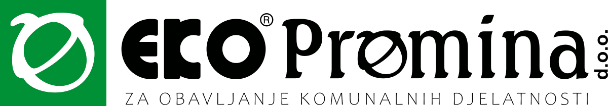 EKO Promina d.o.o.Put kroz Oklaj 14422303 OklajTel: +385 22 881 046OIB: 90431466150E-mail: kontakt@eko-promina.hrWeb: www.eko-promina.hrRedni brojOpis31.12.2131.12.221.Zalihe20.274,96 kn0,00 kn2.Potraživanja226.301,29 kn234.827,73 kn3.Financijska imovina--4.Novac48.810,67 kn93.044,18 knUKUPNO295.386,92 kn327.871,91 knRedni brojOpis31.12.2131.12.221.Obveze za zajmove, depozite i sl.--2.Obveze prema bankama4.258,14 kn0,00 kn3.Obveze prema dobavljačima11.761,20 kn31.265,46 kn4.Obveze prema zaposlenima772,03 kn20.898,76 kn5.Obveze za poreze, doprinose i sl.27.247,26 kn13.980,89 kn6.Odgođena porezna obveza66.074,40 kn0,00 knUKUPNO:110.113,03 kn66.145,11 knRedni brojOpis31.12.2021.31.12.2022.1.Prihodi od prodaje686.994,64 kn857.178,18 kn2.Ostali poslovni prihodi2,87 kn35.089,06 kn3.Prihodi iz državnih potpora97.210,22 kn66.074,40 knUKUPNO:784.207,73 kn958.341,64 knRedni brojOpis31.12.2021.31.12.2022.1.Materijalni troškovi54.359,39 kn96.172,50 kn2.Troškovi osoblja394.611,45 kn417.561,50 kn3.Ostali troškovi413.820,80 kn435.298,49 knUKUPNO:862.791,64 kn949.032,49 kn1. UKUPNI PRIHODI958.341,64 kn2. UKUPNI RASHODI949.032,49 kn3. PRENESENI GUBITAK	2021	23.442,46 kn38. POREZNA OSNOVICA     9.309,15 kn39. UVEĆANJE OSNOVICE (OTPIS POTRAŽIVANJA)	5.751,00 kn42. PRENESENI GUBITAK 2022	8.382,31 kn43. POREZNA STOPA (čl. 28. Zakona)	            10,00 %44. POREZNA OBVEZA (R.BR. 42 x R.BR. 43)	    0,00 kn45. DOBIT NAKON OPOREZIVANJA                                         9.309,15 kn